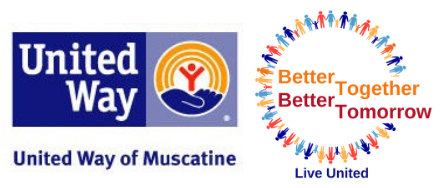 January 27, 2022Dear Business Partner,United Way of Muscatine’s Volunteer Center and Louisa-Muscatine schools value the work of volunteers. One way we engage youth in volunteering is by organizing events that provide students the opportunity to give back to the community.  Annually we host Falcon Day of Caring, an event that pairs students with volunteer projects in their community. The middle school and high school students will go out into the community to do volunteer work at senior homes and other city and community places.  Each student will be given a t-shirt for Falcon Day of Caring with sponsor logos on the back.  They will also be provided lunch.  With help of the community, we hope to raise the funds and give students a rewarding opportunity to give back to the community.  These important events can only be accomplished through the generous financial support and involvement of the community. On behalf of the United Way of Muscatine Volunteer Center and Louisa-Muscatine schools, we would ask you to consider supporting the Falcon Day of Caring.  Your sponsorship dollars will be recognized at the Falcon Day of Caring event.  This year the event will be held on Friday, April 22, 2022. We hope you will find a sponsorship level that will allow you to partner with the United Way of Muscatine to help to offer this great volunteer and community service experience.  If you are interested in finding out more about this event or want to be a sponsor, please contact the United Way office.   Your consideration of support is much appreciated for Falcon Day of Caring!  Please turn form into our office by March 4, 2022.
Sincerely,Nichole	Sorgenfrey						Chris Parkhurst			United Way of Muscatine					Junior High/High School PrincipalName: ________________________________	Company: __________________________Address: ______________________________	Phone: _____________________________Email: ________________________________The Falcon Day of Caring sponsorship levels and benefits are (please check one) please turn in by March 4, 2022, to be on the shirts:$100 - Company name listed on the back of the Day of Caring commemorative t-shirt given to all volunteers
$250 - Company logo on the back of the Day of Caring commemorative t-shirt given to all volunteers
$500 - Same as $250, plus sponsorship highlighted on the United Way of Muscatine website
$1,000 - Same as $500, plus company banner featured at the Day of Caring Lunch events 
$1,500 - Overall Sponsor for Day of Caring-logo included on all marketing/advertising, including all the benefits of the $1,000 sponsorship level.Please check one:
Payment is enclosed
Please bill me 
Call me for our credit card number